The plan for studying Grammar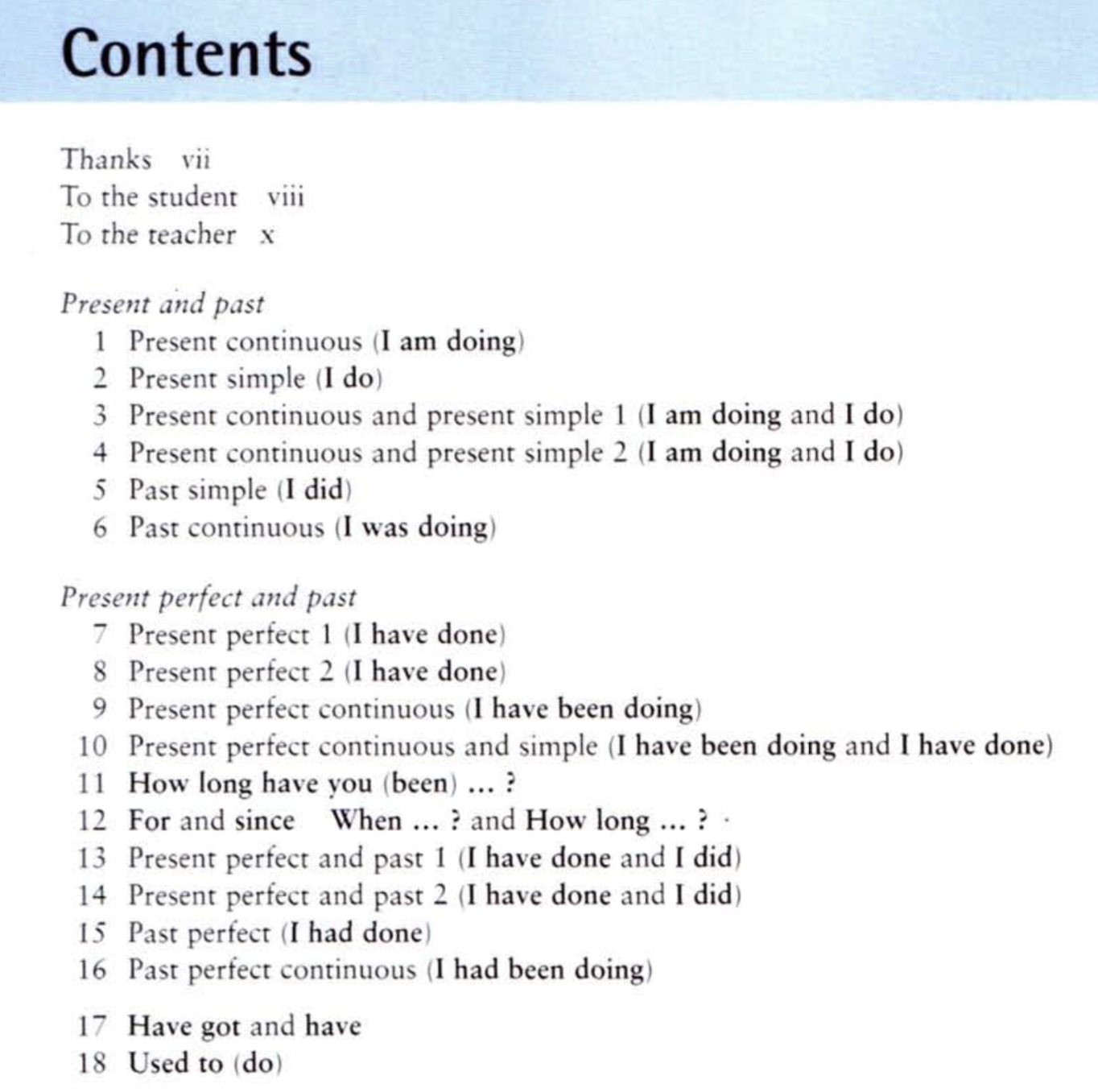 